1. Фамилия, имя, отчество __________________________________________________________________________________________________________________2. Организация (сфера деятельности) _________________________________________________________________________________________________________3. Занимаемая должность ___________________________________________________________________________________________________________________4. Вопросы правоприменительной практики, возникающие при осуществлении государственного надзора за соблюдением антимонопольного законодательства, законодательства о контрактной системе _________________________________________________________________________________________________________________________________________________________________________________________________________________________________________5. Предложения по совершенствованию антимонопольного законодательства, законодательства о контрактной системе Российской Федерации _________________________________________________________________________________________________________________________________________________________________________________________________________________________________________________________________________________________6. Адрес электронной почты, на который Вы бы хотели получить ответ на поставленные Вами вопросы в пункте 4 ____________________________________________________________________________________________________________7. Вопросы по проведенному мероприятию. Поставьте знак Ѵ на выбранном Вами ответе:а) Насколько проведённое мероприятие соответствует Вашему ожиданию: оцените по 5-ти бальной шкалеб) Ваше мнение о необходимости введения в практику проведения подобных мероприятий:Согласен (на) на сбор и обработку персональных данныхИТОГО _________ средний балл (А1)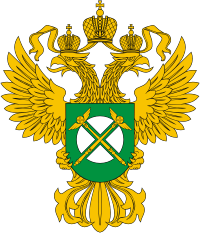          Федеральная АнтимонопольнаяСлужбаАНКЕТАо вопросах правоприменительной практики при осуществлении надзорных мероприятий, проводимых ФАС РоссииКритерииОцените по 5-ти бальной шкалеОцените по 5-ти бальной шкалеОцените по 5-ти бальной шкалеОцените по 5-ти бальной шкалеОцените по 5-ти бальной шкалепо тематической направленности12345по программе12345по квалификации выступающих докладчиков12345по организации мероприятия12345ДаНет